Конспект занятия по математике «Путешествие в город Геометрических фигур» с использованием игровых технологий для детей 4-5 лет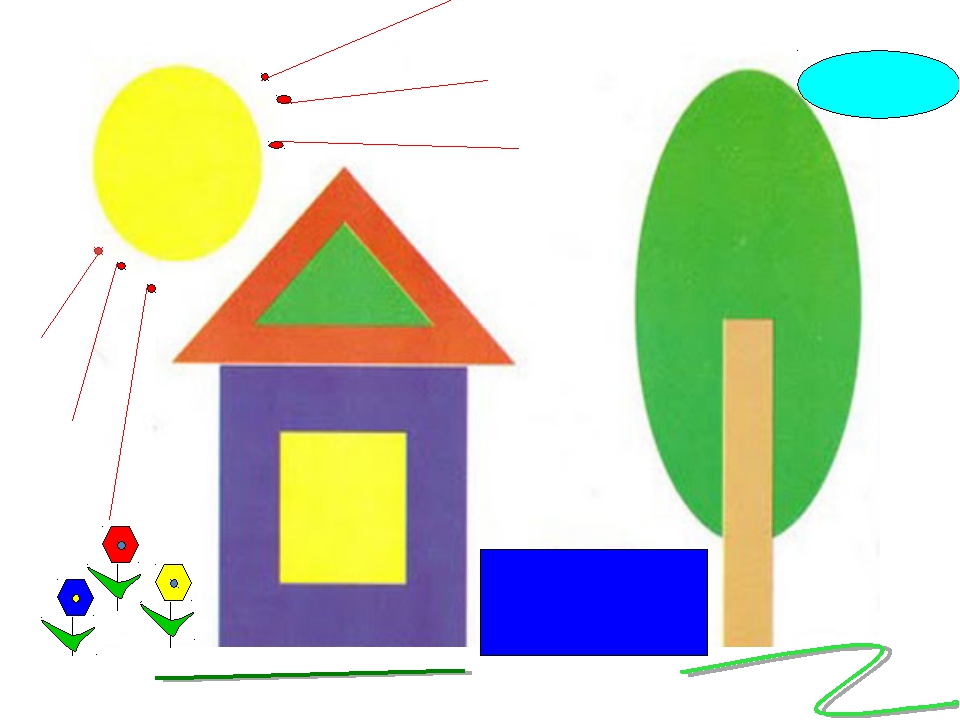 Подготовила воспитатель: Филиппова Родика Михайловна2023 г.Конспект занятия по математике «Путешествие в город Геометрических фигур» с использованием игровых технологий для детей 4-5 летЦель: обобщение полученных ранее знаний о геометрических фигурах и их свойствах.Задачи: 
образовательные: углубить представления детей о характерных особенностях геометрических     фигур; упражнять в количественном счете;развивающие: развивать зрительное и слуховое восприятие, образное и логическое мышление;развивать умение действовать в соответствии с заданием педагога;развивать мелкую моторику;воспитательные:воспитывать положительную мотивацию к обучению, интерес к математике;воспитывать доброжелательное отношение друг к другу.Оборудование: робототехника пчелка, ИКТ, четырехцветный квадрат «Воскобовича», счетные палочки, геометрические фигуры.Содержание НОД:Ι. Организационный момент. 
- В круг широкий, вижу я,
Встали все мои друзья.
Мы сейчас пойдем направо: раз, два, три.
А теперь пойдем налево: раз, два, три.
В центре круга соберемся: раз, два, три.
И на место все вернемся: раз, два, три.
Улыбнемся, подмигнем,
Заниматься мы начнем.
Сюрпризный момент «Письмо»- Ребята, к нам в группу пришло письмо. А вы хотите узнать, что в этом письме.
- Давайте откроем конверт. Нам прислал письмо житель страны геометрических фигур Геометрик. Он приглашает нас к себе в гости.ΙΙ. Основная часть. Воспитатель. Ребята, принимаем приглашение? Тогда сегодня мы с вами отправляемся в путешествие по городу геометрических фигур. Как вы думаете, почему он так называется?Дети. В этом городе живут геометрические фигуры.Воспитатель. Верно. В геометрическом городе фигуры везде-везде. А какие геометрические фигуры живут в этом городе, вы узнаете, отгадав загадки:Воспитатель. Вы правильно отгадали загадки, и мы отправляемся в путешествие.              «Ножкой топнем – в ладоши хлопнем              Вокруг себя повернемся, дружно за руки возьмемся              Глаза закроем – скажем «АХ» - и окажемся в гостях»Воспитатель. Вот мы и подошли к городу. Ребята, посмотрите какие красивые ворота. Воспитатель. Пройти через эти ворота и попасть в город может только тот, кто назовет и сосчитает все фигуры.Упражнение  «Назови и сосчитай– Посчитайте, сколько кругов изображено на воротах? (4)        – Сколько треугольников? (5)– Сколько квадратов? (2)– Сколько прямоугольников? (3)Воспитатель. Молодцы! Вы справились с заданием. Нам можно проходить в город.1 задание:– Ребята, посмотрите, мы с вами попали в городской парк, который находится на улице «Треугольная».  Обратите внимание какой формы деревья в парке. Ответ детей (треугольная).Вам предлагается выполнить следующее задание. Сложить из счетных палочек геометрическую фигуру «треугольник». Если сложить 3 треугольника, какое дерево получиться? (елочка). Молодцы.Воспитатель.  Продолжаем наше путешествие по городу. Мы с вами дошли до улицы «Прямоугольная». Рассмотрите дома, которые находятся на этой улице. Какой они формы? Ответы детей (Прямоугольные)2 задание:Упражнение «Прямоугольные дома»Посмотрите на прямоугольники. Они все одинакового цвета? (нет) Значит они какие? (разноцветные) Все этажи у нас будут разного цвета. Делимся на 2 команды. Молодцы! Справились с заданием.Воспитатель.  Ребята, продолжаем наше путешествие по городу. Мы с вами дошли до улицы «Квадратная».3 задание: На этой улице живет веселый четырехцветный квадрат. Он приготовил для нас задания. Если мы их выполним, то сможем попасть на следующую улицу. Готовы. Перед вами лежат схемы с фигурами. Вам нужно сложить фигуры из четырехцветного квадрата по схеме. Молодцы ребята.  Воспитатель. Наше путешествие продолжается. Следующая улица называется: «Круглая». Как вы думайте, какая геометрическая фигура здесь живет? Ответ детей (круг) Мы долго путешествовали и уже наступил вечер. И чтобы справиться с новым заданием, давайте пройдем за стол.4 задание: «Цветная гирлянда»Вечером в городе Геометрических фигур зажигаются разноцветные гирлянды. Но вот беда, гирлянды повредились. Давайте поможем зажечь цветные лампочки. (восстановить 3 цвета).Молоды. Вы справились с заданием.Воспитатель. -А нам пора возвращаться в детский сад.Послушайте волшебные слова:«Ножкой топнем, в ладоши хлопнемВокруг себя повернёмся, закроем глаза и в садик вернёмся.Рефлексия. Ребята расскажите, где мы с вами сегодня побыли? (в городе геометрических фигур)Как называлась первая улица? (треугольная). Какое задание мы с вами выполняли?Как называлась вторая улица? (прямоугольная)Как называлась третья улица? (квадратная)Как называлась четвертая улица? (круглая)Что у вас получилось лучше всего? В какую игру вам хотелось бы поиграть ещё раз?Сюрприз для детей (блокноты)1.На фигуру посмотри
И в альбоме начерти
Три угла. Три стороны
Меж собой соедини.
Получился не угольник,
А красивый… (треугольник)2.Растянули мы квадрат
И представили на взгляд,
На кого он стал похожим
Или с чем-то очень схожим?
Не кирпич, не треугольник -
Стал квадрат… (прямоугольник)Я фигура – хоть куда,
Очень ровная всегда,
Все углы во мне равны
И четыре стороны.
Кубик – мой любимый брат,
Потому что я…. (квадрат) .Нет углов у меня,
И похож на блюдце я,
На тарелку и на крышку,
На кольцо, на колесо.
Кто же я такой, друзья?
Ответ: Кругжелтыйкрасныйзеленыйсинийоранжевый